RESOLUTION NO.__________		RE:	CERTIFICATE OF APPROPRIATENESS UNDER THE			PROVISIONS OF THE ACT OF THE PENNSYLVANIA			LEGISLATURE 1961, JUNE 13, P.L. 282 (53			SECTION 8004) AND BETHLEHEM ORDINANCE NO.			3952 AS AMENDED.		      WHEREAS, it is proposed to install a new sign at 13 E Third Street.			NOW, THEREFORE, BE IT RESOLVED by the Council of the City of Bethlehem that a Certificate of Appropriateness is hereby granted for the work.		  			Sponsored by: (s)												           (s)								ADOPTED BY COUNCIL THIS       DAY OF 							(s)														  President of CouncilATTEST:(s)							        City ClerkHISTORIC CONSERVATION COMMISSIONCASE # 577– It is proposed to install a new sign at 13 E Third StreetOWNER/APPLICANT: Jessica Kroope / Signarama-Lehigh ValleyThe Commission upon motion by Mr. Roeder seconded by Mr. Evans adopted the proposal that City Council issue a Certificate of Appropriateness for the proposed work described herein: The proposal to install a new sign at 13 E Third Street was represented by Steve Stigliano from Signarama.The sign will be 24”h x 120”w and will read “Dollar Max” in white lettering on a green background.The sign will be fabricated of 1/2” MDO plywood instead of the proposed metal. The sign will have scalloped or square corners.A ½” white border pinstripe approximately 1” to 1-1/2” from the edge will be added to the perimeter of the sign.The sign will align with the new sign on 15 E. Third St. “Everything $1” will be removed from the sign and placed on one or two of the display windows. The size of the byline will be such that there is approximately 6” of empty space on either end of the lettering.An updated drawing of the signs must be submitted to show the requested modifications for approval by the HCC Chairman or Historic Consultant.The proposed motion was unanimously approved. CU: cu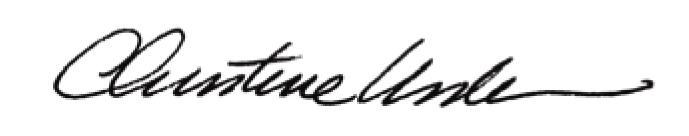 By:						 Date of Meeting: 	Title:		Historic Officer		